 INSTITUTO DE EDUCAÇÃO INFANTIL E JUVENIL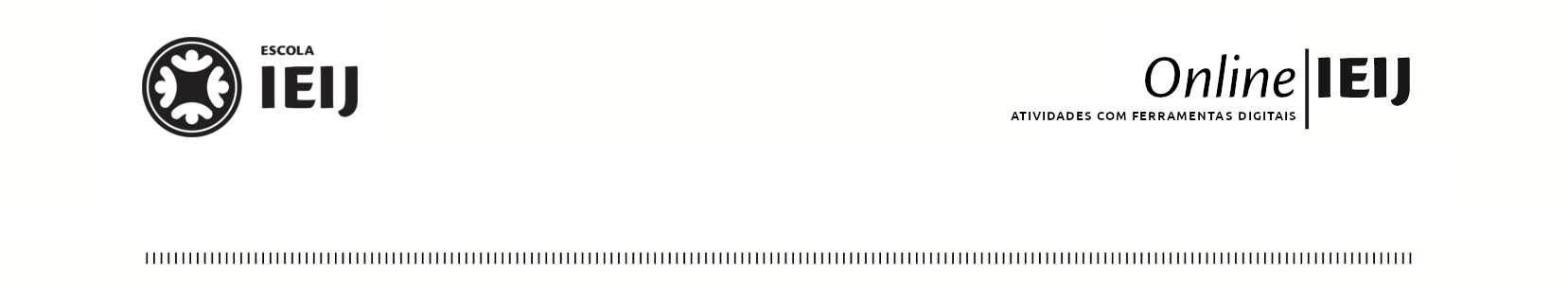 OUTONO, 2020.  LONDRINA,  3  DE  abril.	NOME: ____________________________________________________    TURMA:1º ANOPortuguês- LER E ESCREVER É UM PRAZERESCREVA AS PALAVRAS QUE LHE SÃO SIGNIFICATIVAS COM CADA LETRA DO ALFABETO(NOMES: DOS COLEGAS DA TURMA,  DE FAMILIARES,  DE PROFESSORES, DE BRINQUEDOS, DE FRUTAS, DE LUGARES, DE ANIMAIS, DE MESES)AaBbCcDdEeFfGgHhIiJjKkLlMmNnOoPpQqRrSsTtUuVvWwXxYyZz